Hello everyone! I’m Ms. Peggy Wong and I’m happy to become one of the members in FSS. I look forward to getting to know my students better, teaching them well and seeing them grow.Many students like asking their teachers, especially English teachers, how they can improve their English in a short time. I believe if you really want to learn something well, you have to fall in love with it first. People fall in love for different reasons. The same applies to our relationship with English learning. I enjoy learning English outside textbooks. When I was in secondary school, I liked listening to English songs. My all-time favourite singer is Michael Jackson, the King of Pop. Because of him, I found looking up difficult words in his songs, listening to his hour-long interviews, and even reading his 500-page biography interesting. Within a fairly short time, I have fallen in love not only with the unreachable icon, but the language itself. From then I realized that the more English language exposure I get, the better I can understand and apply it.Therefore, I always encourage my students to find their own “Michael Jackson”. If you do, you have already taken a big step forward in mastering the language. 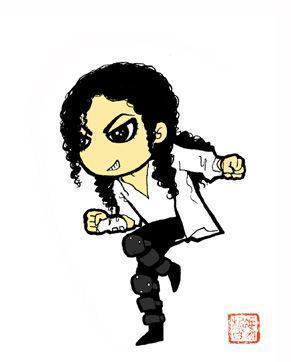 Keep the faith! 